Subject:	 History		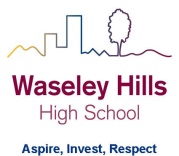 Teacher: Mrs DumyczYear:	9			Topic/theme: Race Relations in the USADon’t forget you can access the school drives and resources form the school website: https://www.waseleyhills.worcs.sch.uk/Lesson What you need to take from this lesson Resource to use or hyperlinkSuggested task 1Life for American Americans before WW2.What Jim Crow Laws are.Who the KKK are and how they impacted on African American life.Use both the workbook and the information booklet.These are available on HomeAccess+Coursework – History – CORONAVIRUS – Y9 – Mrs DComplete the tasks on pages 2-72Civil Rights Movement of the 1950sWho are the following and why are they important?Linda BrownEmmett TillRosa ParksThe Little Rock 9Use the workbook and the information booklet.Rosa Parkshttps://youtu.be/9iQVMWGE3_sCivil Rightshttps://youtu.be/S64zRnnn4PoComplete the tasks on pages 8-103Civil Rights Movement of the 1960sWho/what are the following and why are they important?NAACPCOREUse the workbook and the information booklet.Civil Rightshttps://youtu.be/lkXFb1sMa38Complete the tasks on pages 11- 154Civil Rights of the 1960s – Violent vs PeacefulWho/ h are the following and why are they important?Black PowerMalcom XNation of IslamMartin Luther King JnrUse the workbook and the information booklet.Martin Luther King and Civil RightsWith parental guidancehttps://youtu.be/t5EW5e86OBcComplete the tasks on pages 16-215How successful has the Civil Rights Movement been?Use the workbook and the information booklet.Complete the tasks on pages 22-24